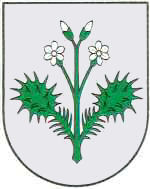 OPĆINA DUBRAVICANa temelju odredaba članka 87. stavka 1. Zakona o lokalnim izborima („Narodne novine“ broj 144/12, 121/16, 98/19, 42/20, 144/20, 37/21) pročelnica Jedinstvenog upravnog odjela Općine DubravicaS A Z I V Akonstituirajuću sjednicu Općinskog vijeća Općine Dubravica koja će se održatidana 10. lipnja 2021. godine (četvrtak),s početkom u 18,00 sati,u Općinskoj vijećnici, Općina Dubravica, Pavla Štoosa 3             Za konstituirajuću sjednicu se predlaže sljedećiDNEVNI  RED Utvrđivanje kvorumaIzbor Mandatne komisije,Izvješće Mandatne komisije i verifikacija mandata,- Utvrđivanje člana Općinskog vijeća koji će predsjedavati sjednicom do izbora predsjednika- Svečana prisega članova Općinskog vijećaIzbor Komisije za izbor i imenovanja,Izbor predsjednika i potpredsjednika Općinskog vijeća KLASA: 021-05/21-01/3URBROJ: 238/06-03-21-2	     Dubravica, 07. lipanj 2021. godine                                                                	Pročelnica Jedinstvenog upravnog odjela	  	Općine Dubravica 			 				Silvana Kostanjšek. mag. iur.